Геоборд,  который еще называют геометриком, геометрическим или математическим планшетом, - это развивающее дидактическое пособие (игра) для детей, которое можно сделать своими руками.   Математический планшет геометрик прост в использовании и очень функционален. Он представляет собой доску со штырьками, на которые ребенок одевает резиночки, самостоятельно создавая, таким образом, различные изображения - рисунки.Можно использовать резиночки аптечные, канцелярские, банковские, для волос или для модного сейчас плетения браслетов.Для чего нужен геоборд и в чем его польза?Игры с геобордом  - это: 
-развитие мелкой моторики, координации движений и ловкости обеих рук;
- подготовка руки к письму, и, как следствие,  развитие речи;-  формирование представлений о свойствах предметов (цвета, размера, формы);-  формирование математических представлений (геометрических фигур, длины, понятия «один-много», счета, изображения цифр,  с понятий  площади, периметра, угла);-  развитие фантазии и воображения;-  формирование логического и пространственного мышления, зрительной памяти;- развитие умения моделировать и ориентироваться на плоскости;
 -знакомство с понятиями направления («справа», «слева», «вверху», «внизу»);- развитие  умения создавать
изображение по образцу;- развитие усидчивости и внимания;-  формирование навыков конструирования.   Какие изображения можно создавать на геометрике?     Растягивая разноцветные резиночки между гвоздиками в разных направлениях, ребенок может «нарисовать» самые разные изображения.
 Это могут быть не только геометрические фигуры, но и буквы, цифры, знакомые ребенку предметы несложной формы – кораблик, ракета, цветок, домик, лабиринты и т.п. Также можно упражняться в группировке предметов по цвету, по размеру, по форме.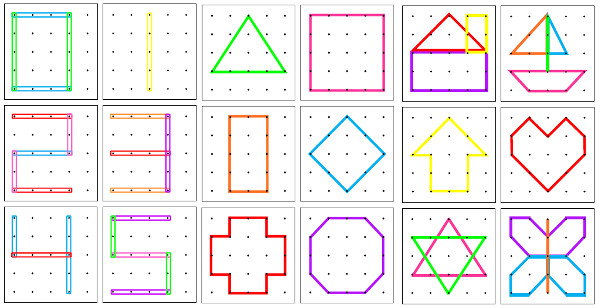 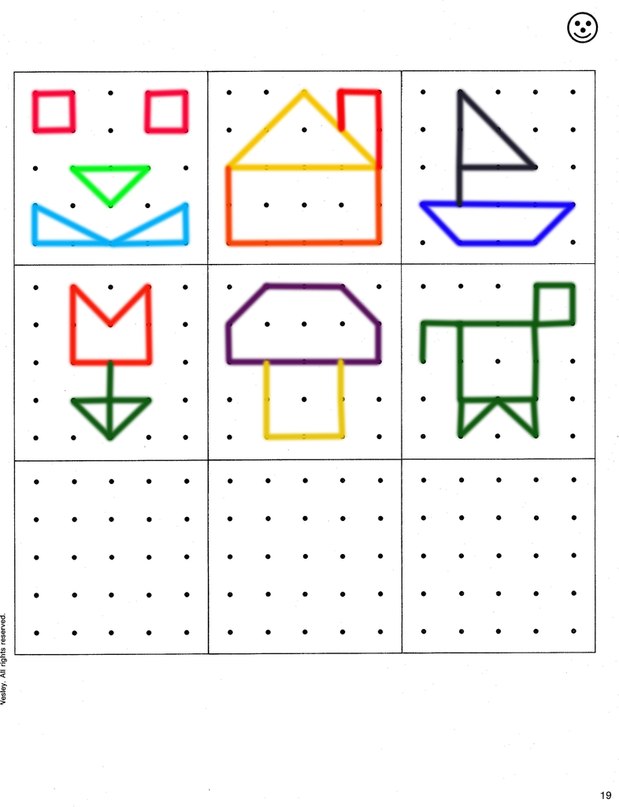 Как сделать математический планшет своими руками?Чтобы сделать геоборд (математический планшет) своими руками, нужны:доска из мягких пород дерева;канцелярские силовые кнопки с пластиковыми шляпками;молоток или дрель и супер-клей;резинки (канцелярские, банковские, аптечные, резинки для волос).Доску зашлифовать, а затем покрасить или обклеить самоклеящейся пленкой. Разметить на ней сетку карандашом или прикрепить лист бумаги с разметкой.Кнопки очень аккуратно вбить в доску на пересечениях линий сетки, т.к. при ударе молотка шляпки кнопок могут расколоться.А можно просверлить в доске отверстия и приклеить кнопки, смазывая клеем металлическую часть кнопок. Известному педагогу В. А. Сухомлинскому принадлежит высказывание: «Ум ребенка находится на кончиках его пальцев».Дайте ребенку возможность творить, создавая причудливые узоры и картинки.  Пособие  "Геометрик" дает сильный толчок к развитию познавательной активности детей, фантазии, предоставляя огромный простор для самостоятельного, оригинального, интересного "рисования".
 Успехов и интересных открытий Вам и Вашим обучающимся!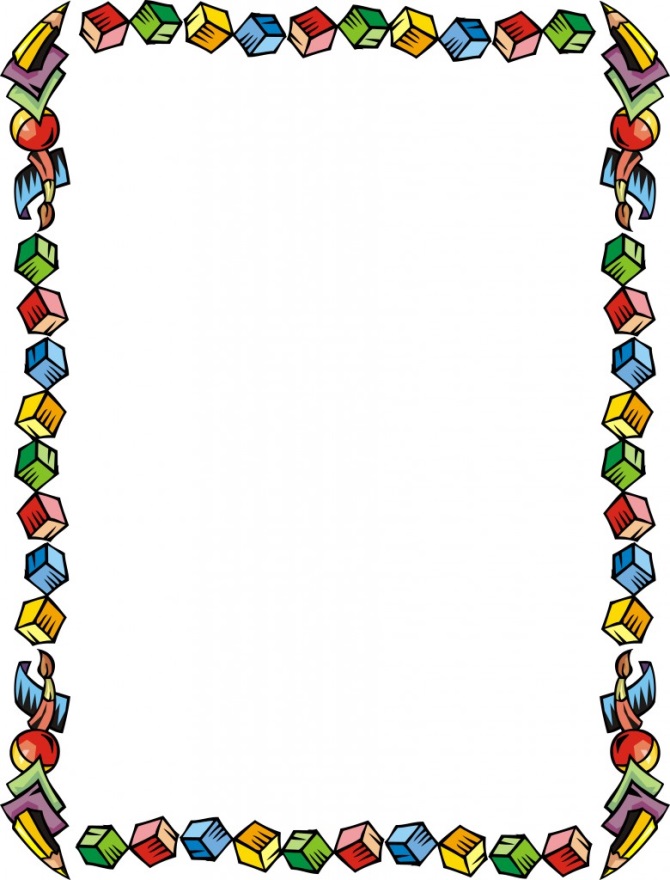 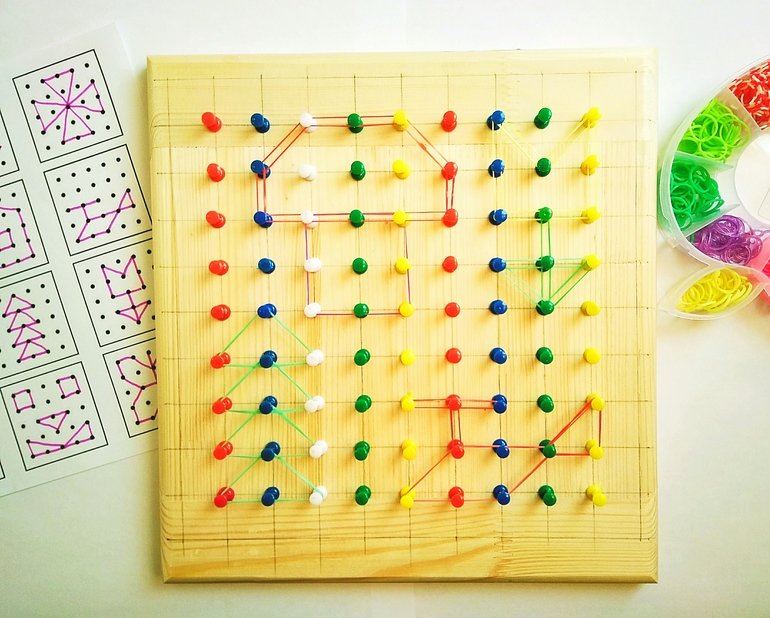 